「香港宣道差會」本周代禱消息(2023年11月9日)泰國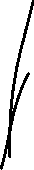 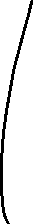 李瑞麟、陳家恩 (專職宣教士－曼谷宣道會宣愛堂 / 愛倍語言資源中心)中文班剛開課（共9次），報名有21位小朋友來讀，求主使用這教學平台，讓孩子們願意學習，家長們能願意留低透過不同活動（啟發課程、嘆咖啡、製作甜品等）與我們建立好的關係。我們計劃開英文班，求主預備小學生、大學生及家長願意來教會學習。青島雁子（專職宣教士－特別群體）11月接待訪宣隊，求主使用訪宣隊成為社區的祝福，又讓訪宣隊透過參與積極推動差傳。籌備12月底基金會的開放日，需要動員大量人手，無論是支持教會、本地同工及義工，求主預備。楊安信、黃嘉琪 (專職宣教士－青少年事工)懇請為安信夫婦正在搬屋禱告，因為一方面要搬家另一方面也要兼顧忙碌的服事。願主保守我們有身體健康、靈力充沛。感謝神，莫拉肯教會有23位青少年參與孔敬東北神學院舉行的青少年營會，有多位青少年人舉手決志信主及立志將來修讀神學事奉神。另外敬拜小隊在營歌歌唱比賽更得到冠軍。森美、小兒（宣教士【聯屬本會】－語言學習）能與同工教會有更深的配搭關係。求聖靈保守我們身心靈及語言學習。願透過運動將福音帶給年青人。鄭美紅 (宣教士【聯屬本會】－ Soul Light Ministry)11-12月進入聖誕節期，將與不同的伙伴單位有不同的合作項目，請記念當中的每一個項目能夠繼續祝福不同群體。請記念家人的身心靈健康，爸爸自9月開始需要由家人輪流餵食，這段時間家人們每日來回醫院或老人院，十分勞苦；特別請記念母親的身體及情緒健康，自知身在遠方，對家人們的支援亦有限，願慈愛的主能常常成為家庭的激勵，陪伴我們一同經歷這段時期。同樣記念身心靈健康，在日常的生活及服侍中常常從主愛中得力，去經歷不同的人與事。柬埔寨吳梓江、胡美玲（信徒宣教士－訓練及關顧）感謝上主新宣教同工劉婉冰傳道已經平安抵埗。請為她適應柬埔寨生活代禱。馬德望教會於9/11往暹粒省旅行，男女老幼共50多位參加。請為路程安全並活動安排順利禱告。張日新（信徒宣教同工－亞洲人力資源學院）記念6位信仰班的學員，其中慕道的活媂同學穩定參加生命之光團契主日崇拜，並邀請她未信同學一起參加，求主在心中作工。MSP15畢業班開始實習及Final project。感謝神為諾心預備新住宿，步行到大學只需5分鐘，記念他與同屋同學相處及參與教會服侍。感恩諾恩很快安頓下來，求主預備合適基督徒群體。保守兒女身心，願他們更深經歷主、愛主。黃俊雄、黃揚恩（專職宣教士－宣道會金邊堂/宣道會宣恩堂/男大學生宿舍/女大學生宿舍）金邊堂及宣恩堂正思想明年主題及活動，求主賜下智慧，並帶領眾同工與教會領袖服侍教會。劉婉冰（專職宣教士－語言學習）記念婉冰的身心靈健康，生活上的適應及語言學習。蔡婉玲 (宣教士【聯屬本會】－教育事工)我們計劃購買校巴，求主預備所需要的金錢。我們與外來公司進行機構核數，文件與程序甚爲繁複，願同工能有智慧完成。於豐榮女兒之家及豐榮婦女之家，感恩我們第一間為貧窮家庭興建的房屋及厠所順利完成，當中打破柬埔寨傳統，特別興建了一房給已經重返社區的女孩子。我們會展開學校/教會/社區教育試行計劃，求主帶領。我們正尋索及重整兩個家舍的服務，求主開我們的眼睛。澳門梁祖永、杜燕玲（專職宣教士－宣道會氹仔堂）董事會通過氹仔堂購堂計劃。求神為我們預備啟動的四成資金(即800.4萬)；也預備合適的人，在稍後和業主、銀行洽談相關事情、籌措借貸等各種細節。郭麗思（專職宣教士借調本會-石排灣福音事工/台山學生服務中心）求主賜福及幫助我們有合而為一的心，摸著主的心意，靠祂所賜的力量及智慧安排2024年的事工。並願主親自帶領足夠的各地教會前來支援我們。求主賜我們智慧及支援人手，以至我們能在跟進各項外展活動及講座上所接觸的不同年齡層的福音對象。更求主早日供應石排灣福音事工一個可以接待福音對象在當中接受栽培的堂址。求主賜精神力量籌備12月17日的 「慶回歸、迎聖誕」嘉年華會。並求主幫助我們與將會參與的4隊支援隊伍有美好的溝通和配搭。我們申請的場地現正進行不同位置的維修工作，願主幫助工作人員能盡快完成維修，以至不會影響當日要舉行的嘉年華會。盧美娟（專職宣教士－石排灣福音事工/宣道會新橋堂）請為崇拜的講道預備和宣講禱告。劉愛琼（專職宣教士－宣道會新橋堂）請記念逢星期五在慕拉士前地（南澳花園）的福音預工。求主使用我們在社區的服侍；在黑沙環區作鹽作光。感恩12月2日的社區活動已獲市政總署批准借用場地。請記念活動的籌備，參與的弟兄姊妹同心、同工服侍。為教會不同年齡層的牧養禱告；賜他們同心建立新橋家。葉錦樺（信徒宣教同工－石排灣福音事工/澳宣培訓中心/宣道會新橋堂）老友記小組活動如常；兒童外展活動現做手工為主，求主繼續使用我們完成任務，讓更多街坊先認識我們再認識主。求主祝福樺記身心靈健壯；兒甥女預產期將近，求主祝福生產順利平安。陳艷芬（信徒宣教同工－宣道會新橋堂）願石排灣患病老友記早日康復。求主保守身心靈健壯，並與同工配搭得宜。求主帶領，租到合適的地方。願在港家人身體健康。英國岑偉農、阮幗雄（本土宣教同工－回港本土任務）為南倫敦宣道會同工團隊禱告：岑牧師夫婦、張濟明牧師、閻石傳道。求主賜智慧牧養南宣會眾，其中有很多新近從香港移居倫敦的信徒，也有未信主的朋友。彭大明、黎燕芬（本土宣教同工－東倫敦宣道會）感恩過去個半月在港的述職有好多機會與支持教會和親朋的分享。在港的全身體檢查結果在各方面都理想。為三個兒子靈命禱告並為三子(焯穎 Micah)仍在港找合適住的地方禱告。黃國輝、唐美寶（信徒宣教士－布萊頓宣道會）青年團契的學生能有歸屬感；求主幫助兩位青年領袖對服侍青年人有承擔和異像。求主預備更多主日學老師能以英語教導少年人。求主賜智慧和恩典，服侍患有腦退化症的姊妹，並有機會與她的姊妹分享福音。求神憐憫保守癌症多次復發弟兄的治療，為他的妻子和兩個年幼女兒祈禱，祈求主感動教會弟兄姊妹服侍這個家庭。求主感動一位剛完成癌症手術和手指嚴重受傷手術的女士，願意打開心門相信主。冼偉強、楊瓊鳳（宣教士【聯屬本會】－佈道事工）準備2024年粵語夏令營，尋找好的講員、工作坊講員等。籌備2024年粵語大學生復活節會議。安藤、世美（宣教士【聯屬本會】－特別群體事工）感謝神，10月份愛丁堡的華人宣教聚會中分享，認識了不同背景，機構及英國華人教會的領袖，彼此分享異象，願主使用華人教會起來認識及參與本地的跨文化工作。感謝神讓我們在10月份先後接待了不同的探訪隊，有來自美國的短宣隊、教會領袖，與他們分享我們在英國的跨文化服侍。我們也有機會接待曾在其他工場作穆宣的資深宣教士，彼此分享英國的伊斯蘭宗教情況。彼此連結得著激勵，願主繼續祝福我們各人的生命。我們也有機會參與從香港來的資深宣教士在英國舉行的穆宣訓練，有不少弟兄姊妹出席參與。願主興起更多華人弟兄姊妹認識伊斯蘭，在英國生活中見證主。記念我們二手慈善店的事工，我們店舖的租約將於明年3月完結，業主已把店鋪放上市場出售，暫時未知這事工的發展去向，是否能繼續運作。無論如何，願主看顧及帶領，也願區內的穆斯林群體有機會認識真理。記念差會在伯明翰植堂的華人教會，感恩人數穩定增長，求主親自牧養祂的群羊，讓基督的身體得以成長，弟兄姊妹能找著神賜給他們的使命，為主活出見證。黃小燕（宣教士【聯屬本會】－華人事工）求主醫治咳嗽，清除所有的痰，早日康復。求主幫助適應冬天的天氣。求主賜智慧教兒童及兒少的主日學，能幫助他們在主的話裡成長。除了事奉外，求主幫助每日能平均分配時間來靈修、讀經、聽英文及做功課、做運動。求主賜下兒童導師來幫助，減輕重擔。求主預備買車的經費，感動弟兄姊妹的支持。求主幫助福音對象，能參加崇拜來認識主。PA（宣教士【聯屬本會】－特別群體事工）與差會的同工能彼此更多的認識和交流。能找到合適的住處。劉卓聰、黃韻盈（宣教士【聯屬本會】－宣教動員）求神給我們眼光察覺自己靈裡的冬天，賜下同行者一起學習好好過冬。請在禱告中紀念兒子和教會內少年人的學習和靈命成長。請在禱告中紀念女兒的成長和校園生活。西印度洋林永康、盧月冰（專職宣教士－留尼旺基督教華僑教會/基督教華僑中心）個多星期前家中的主要供水喉管爆裂，為了節約用水，我們只能在每天晚上沐浴時才開水制，並要同一時間清洗碗筷，及處理其他相關用水的事務。由於喉管爆裂的地方是地底，需要重新另鋪設喉管。感謝主，等了個多星期後，水喉師傅終於來到修理，生活可以回復正常了。為到那位眼睛有問題的姊妹禱告，她於見了醫生，但最快仍要等到12月初才有期做手述。在這段等待期間，求主保守她眼睛的問題不會惡化，又求主堅固她的信心，施恩憐憫她。吳家佩（專職宣教士－留尼旺基督教華僑教會/基督教華僑中心）感恩在港預備一位超好的物理治療師，求神幫助能盡快恢復右手的活動功能！李就成、林燕萍（專職宣教士－馬達加斯加鄒省華人基督教會/鄒省幸福家庭服務中心）下星期開始，在崇拜講道期間同時為教會內的兒童安排活動，求主讓孩子們能從小便有機會認識神。燕萍的右手踭和右肩膊應該是關節炎引致的痛楚，現已康復了，感謝神。梁智康、張佩茵（專職宣教士－青年事工）我們於11月3日開始拉菲草袋及飾物培訓班，有8位幸福小區的婦女參加，其中一位婦女BAKO首次以老師的身份去教授他人。請記念她們的堅忍、耐力和學習的態度，盼望這成為她們脫貧的起點。京城堂弟兄馬可進入神學院大半個月了，他在這學期裏要修讀希伯來文和希臘文，測驗和功課繁重，還有其他六七科要修讀。他感到具大的挑戰，雖然心中感恩能學習，但卻筋疲力竭，睡眠不足。求主保守他的健康，也讓他盡快適應這節奏。請記念在幸福小區的事奉人員訓練班，求主保守弟兄姊妹在培訓中更渴慕去跟隨神、服侍神。為教會一位女孩KANTO(8歲)祈禱，她剛剛完成在關節中取出鋼釘的手術。她有先天長短腳，在過去兩年內接受了5次處理先天髖關節手術，但最初3次手術的效果都不好。今次手術後，醫生說兩腿長度的差距少了一點。求主保守她的身心靈，順利康復！崔緯濤、袁清嫻（信徒宣教同工－醫療事工）感謝主!收到內政部的消息，申請成立醫療組織 Santé Bonheur的文件已經在外政部獲批，並已轉回內政部，繼續審批程序。求主繼續帶領申請程序，使用這個組織，以醫療宣教祝福這地。患髖關節問題的8歲小女孩 Kanto順利完成手術，探望她的一家，評估了Kanto，教授了他們如何做復康運動。見到她的長短腳問題仍然存在，與手術前情況相約，兩腳相差7-8cm，明年9月需要再做一次手術取出鋼板。她的媽媽Niri正懷孕，預產期是12月19日。求主看顧這個家庭， 孩子和媽媽都重新得力，求主幫助Kanto有恆心和決心完成復康治療運動。黃牧師和師母將前往留尼旺覆診及處理證件，求主賜他們健康的身體，保守他們旅途，一切平安順利。感謝主!我們一家已經退燒了，但女兒突然開始肚瀉，仍然未止息，以致Kopey睡覺質素不佳，求主憐憫醫治!繆嘉暉、劉泳兒（專職宣教士－宣道會鄒省堂 / 鄒省幸福家庭服務中心）為兩個星期的sem-break期間所舉行的兒童及青少年的音樂日營祈禱，願主讓參加者能夠享受其中，我們亦藉此與他們及家長建立良好的關係。近日收到馬島JCI Toamasina（青年商會）的邀請，希望可以在2024年合作舉行一些活動給予當地的青年人，求主繼續帶我們的洽商過程，希望能接觸更多馬島的青年人。我們陸續收到一些單位計劃明年來馬島鄒省短宣，求主保守我們2024 年的短宣安排，願神使用這些隊伍成就本地的福音工作。創啟地區馬祈（專職宣教士－華人事工）華人團契已全面恢復現場聚會，求主加力給同工和肢體有好的安排，願更多人踴躍參與，建立主內情誼。記念本地語言能更好的掌握，以有效服侍本地人，求主加力和開路。爾東、爾佑（專職宣教士－華人事工）感恩華人教會已經陸續加入宣道會，為兩間華人宣道會能夠順利過渡融入宣家祈禱，求主賜智慧帶領。為陸續有短期事工支援的個人牧者或團隊祈禱，求主幫助我們各項接待工作和服侍安排。為兩間華人宣道會教會需要有長期全職傳道同工祈禱，求主打發工人。為我們身體健康祈禱，因為年齡增加工作量大，求主加能賜力。孫智、孫慧（宣教士【聯屬本會】－述職）請記念他們不在工場這段時間，各項服務能順利運作，其他同工們同心合力，彼此支援。感恩中心裡的教課、功輔班等，多了義工支援。求主賜下良機，在課餘活動、家訪及閑談中，讓同工/義工們與家長及學員皆有懇誠的溝通，進一步建立互建關係。感恩當地疫情得以受控，但物價通脹卻急升，民生困苦，社會治安轉差！求主憐憫，賜下智慧、資源給政府，釐定適時政策及執行的合宜措施，以致民生按序得改善。繼續為華人家庭的肢體們，祝福他們在主愛護蔭下成長。求主保守華人教會及團契同工們能竭力地合一服侍，逆境下勇敢地為主多結果子。鄭氏夫婦（宣教士【聯屬本會】－培訓事工）為忙碌的事奉行程代禱。為三個孩子禱告，讓他們在信仰上成長，經歷神的同在。Panda（宣教士【聯屬本會】－回港述職）在港與家人和朋友相聚。記念工場同工的安全。多姆人事工跟進。記念在不同堂會和小組的分享。冰梅（宣教士【聯屬本會】－語言學習）透過刮痧拔罐服侍不同朋友，求父使用，讓更多人認識祂。無花果國物價租金不斷上升，在生活上需要大大的適應，請記念人民生活需要，本月申請續期居留簽證，記念預備文件、申請過程及面試能順利進行，和合適時間進行面試。手物夫婦（宣教士【聯屬本會】－聖經翻譯）手物夫婦二人一同到泰國公幹了。手物先生會帶領一個聖經運用的工作坊，昨日跟聾价紹了OIA的做法，他們感到很新鮮，從沒想過可以這樣讀聖經，但「觀察」的部份對他們來說不容易，因為他們過往大多從感受出發，沒有仔細留意經文細節，餘下本週的時間會繼續有練習，求主賜他們智慧。手物太太會跟翻譯顧問檢查創世記13-20章。時間十分緊張，所以翻譯團隊晚上也要加班追趕進度。求主祝福修改和拍攝的過程順利，翻譯員的精神狀態良好。另外，翻譯顧問和手物太太都患了感冒，求主醫治。冒號家庭（宣教士【聯屬本會】－聖經翻譯）求天父賜智慧給先生及太太工作。哥哥在教會認識了新朋友，求主幫助哥哥喜愛回到教會。求天父保護我們及家人。願天父繼續幫助弟弟適應上學的生活。木棉（宣教士【聯屬本會】－語言學習）請記念有智慧及記憶把語文能學得好，日後可以流暢與當地朋友溝通。記念父母親對木棉的不捨，願神親自看顧他們，憐憫拯救父母、妹及妹夫，早日歸主及回轉。記念木棉身心靈健康，充滿從上而來的力量努力前行。木棉身體檢查，發現腎有微細腎石，瞻固醇有高了，頸推有兩三節小許骨刺及椎間盤壓到小小神經線。感恩沒什麼大問題，願上主醫治及能找到合適物理治療。記念當地所認識的穆民朋友，每一個都有機會與上主相遇，尤其當地細老阿Q及他的家庭成員。飯糰一家（宣教士【聯屬本會】－聖經翻譯）大飯糰入讀中華廚藝學院。求天父在各方面施恩加力，使軟弱變為剛強，好讓他帶着平安喜樂的心進入一個新環境中學習。當他再次遇到適應上的困難時，求主讓他體會到從上帝而來的幫助，勇敢克服和面對。中飯糰因踢足球傷了腳踝，求天父醫治。感恩小飯糰對新一間幼稚園的老師、同學和環境也漸漸熟悉，雖然仍會有一些未能克服的挑戰， 但總算穩定下來，每天在校園中開心成長! 求天父特別加力給飯糰太太，讓她有智慧、能力和健康去照顧家庭。三個孩子面對人生不同階段，各有不同的需要，求天父帶領我們如何應變，按主的旨意養育他們。東北亞日本李世樂、鄧淑屏（宣教士【聯屬本會】－日本人福音事工）年底前有兩隊香港訪宣隊到來，加上有獨立來訪的信徒，我們隊工正安排事工分配，求主引導，使訪宣隊和工場都一同蒙恩。求主引導我們在第四期的宣教，對準事奉方向，以人為本，活動為助，引領對象與主相連。關俊文、吳敏慧（宣教士【聯屬本會】－日本人福音事工）為日本事工代求：感謝差派的主，繼續為日本禾場增添新工人。我們有一位剛由香港來的弟兄加入成為短期宣教士，主要在多媒體佈道及支援事工上參與。他的工作簽證還需要一些跟進，求主保守審批過程順利。為國際團隊代求：在剛完成的國際事工大會，有近兩百位來自不同國家的事工領袖參與，當中讓大家能夠更直接了解不同地方的需要及挑戰，從而改進我們的事工資源及系統，願主使用當中的得著，盼望能更有較地服侍各宣教工場，以及擴展新的事工領域。語晴升上小五後，有更多在時間管理上的學習，而慕行每天平均都比較早起，所以早上出門口時，及至下午回家都特別疲累。求主幫助姊弟倆在不同層面上的學習和挑戰。求主保守我們的父母親，他們都隨年紀增長有著一些身體的軟弱，求主保守他們的健康。轉眼我們的這一期宣教快將完成，現在正跟差會進行續期程序，求主帶領當中的溝通。梁頴階、容小敏（宣教士【聯屬本會】－日本人福音事工）記念名寄恩典教會弟兄姊妹的心，在牧師辭任一事中，堅守信仰，不致喪膽或失望。也為執事禱告，讓他們堅守崗位，帶領教會。為教會今後能與開拓委員會有更好的溝通禱告。為山廣牧師夫婦能重新得力事奉，並未來事奉的路禱告。感恩OCMS為我們安排了很好的supervisors。其中我們分別都有日本人教授作為我們的論文指導老師。禱告我們能有美好的相處，不但在知識上能互相交流，也能在屬靈生命上交流。記念前輩Keith代理工場主任一職到十一月。願主保守他有智慧、健康和平靜喜樂的心。蔡明康，王淑賢（宣教士【聯屬本會】－日本人福音事工）感恩香港訪宣隊到來，能更了解宣教工場的現況及需要。感恩家人到訪，珍惜能相聚、一同生活的時光。感恩差會的香港同工、及在日本的香港宣教士到訪。感恩明康媽媽白內瘴手術完成，求主看顧康復情況。收到從香港帶來的手工材料及小食，衷心感激。求主賜我們及在港家人的身心靈健康。談允中，梁秀英（宣教士【聯屬本會】－日本人福音事工）感恩10月開始秀英有機會每月一次在兒童聚會中以日語分享聖經故事，求主保守不純正的日語不會成為小朋友明白神的話語的攔阻，保守他們在主愛中成長。曾來過教會一兩次聚會的一位慕道者，上星期懷疑抑鬱症發作自殺生亡。教會上下也很難過。求主安慰離世者的家人及親友。非洲劉偉鳴、梁琬瑩（烏干達，宣教士【聯屬本會】－婦女及社區服務）感恩已平安回港，記念琬瑩返港後持續高燒，求主醫治。S6學生於11月13日開始進入公開考試，記念他們的溫習，求主賜他們平安和信心去面對。11月會赴溫哥華和愛德蒙頓，到不同教會分享，12月初返工場。BE夫婦（宣教士【聯屬本會】－回港述職）BE於差遣教會Awana Missionary Day中分享宣教生活點滴和工場需要，教導兒童講東非語言、學唱東非語詩歌及玩宣教遊戲。BE與澳洲支持堂會作線上匯報分享，喜見肢體關心工人及工場的需要；另B於愛荃堂香港基督少年軍第95分隊立願禮中宣講。BE有機會與跨文化宣教訓練的同學仔重聚，彼此分享各地宣教生活體會，互相激勵，願主堅固各人心志，為主打美好的仗。BE喜與神學院院長伉儷並宣教組師生分享兩年宣教歷程，感謝學院對宣教校友的關心支持，喜見年青神學生探索長宣的可能。BE前英國隊友於N鎮的居所近日再遭爆竊，求主安慰及保守他們。另美國隊友現接待短宣隊到訪，願主賜福使用他們，成為工場的祝福。潘綺心（塞內加爾，宣教士【聯屬本會】－行政支援）感恩在搬屋的事上看見神處處看顧和供應，求主幫助我和Susanna早日能在新城安頓；Fanny也計劃在11月搬來新城同一小區居住，請記念。為團隊籌款購車一事代禱，以便我們能安全又順利地四出奔走。長居證申請需在新城處理，禱念能順利完成。汗疹和感恩水土不服的情況已消退，但因為酷熱天而來的感冒仍留有尾巴。圖書整理上有不同的肢體在前方與後方配搭協助，所以進展理想！求主繼續看顧和幫助我們。為學習法語的事禱告，暫時未有定案，求主引領。南美巴西張志威、司徒美芳（宣教士【聯屬本會】－華人事工）感謝神，為教會預備合適的新堂址，求主引領教會未來的發展，為主作鹽作光，成為一間榮耀主        名的教會。為受三福訓練的姊妹們禱告，求神賜她們堅持學習的心；也為她們預備傳福音的對象。為弟兄姊妹的家庭生活禱告，求主讓弟兄姊妹懂得以主耶穌的愛待家人，有美好的見證，引領親友信主。求神興起更多願意長期委身事奉的弟兄姊妹，協助教會聖工的發展。求神給我們智慧按優先次序安排教會各樣的事工；也求神給我們健壯的身心靈，為主作工。德國吳鐘音（德國本地同工—華人事工）求主幫助吳牧師一家在法蘭克福南部服侍，現在藉線上講道、進行每周家庭小組及查經組並作有限度的個人聯絡及關懷。求主預備並差遣更多合適工人早日能前往德國開拓教會，服侍未得之民。香港李翠玲（專職宣教士，本地跨文化事工 - 泰人恩福堂 / 泰人恩福服務中心）31/8愛護毛孩的活動，9/9環保地攤和5-6/9教會同公領袖退修會順利完成！各活動都能達標！18/11中心籌款活動；今年會上午一起聚會後，出外定點祈禱和幫襯泰餐廳。求主帶領更多教會、團契和肢體參加，領受本地宣教異象，並幫助中心籌募2024年經費！簡家傑（信徒宣教士－工場研究）現時以色列境內有450多名柬埔寨人，大多數是學生。哈馬斯突襲以色列，造成一名在以國南部實習的柬埔寨大學生喪生。以方已安頓其餘學生在安全區域，而柬國政府暫未計劃撤僑。求主免更多的無辜者遭受戰火的傷害，特別眷顧那些無所倚靠的婦孺、學生、外地人，作他們最大的蔭庇及隨時的幫助，並叫他們在祖國的家人蒙主安慰。感謝神，在過去幾個月繁忙的工作中，得以完成兩科屬靈導引的功課和學習。求主幫助在掌握導引的技巧之餘，更能細察聖靈在雙方心中的運行及帶領。十一月底再次上五天的靜修營課程，學習有關生命成長的動力與阻力。求主透過營會的課堂和實踐，能更多認識自己、亦更深體會神在生命中的作為。媽媽日前在院舍第二次跌倒 (她平時有用步行架)，後腦位置流血受傷，經電腦掃描及縫了三針後已無大礙，非常感恩！求主使她的傷口早日癒合，並保守爸媽在院舍的生活安好，免再發生意外。另一方面，院舍一位劉先生想去教會。他單身，六十多歲，行動自如。求主堅固他慕道的心，幫助他能立定心意參加教會聚會；也求主加添我有智慧和心力，跟他分享福音信息。大紅（宣教士【聯屬本會】－特別群體）YL區Playgroup暫停，不敢輕舉忘動，尋求上主的引領，能有效接觸祂的心上人。YL區功輔班已開始，欠缺導師，求主預備有負擔及合適的。差會總部辦公室記念本會前方宣教士及後方同工之彼此配搭，讓宣教工作持續發展，更多人認識主耶穌。求主按祂的心意帶領錦田「靜修恩園」和荃灣老圍「宣教士宿舍」的興建進程，並預備和供應相關項目所需的人才和資源。